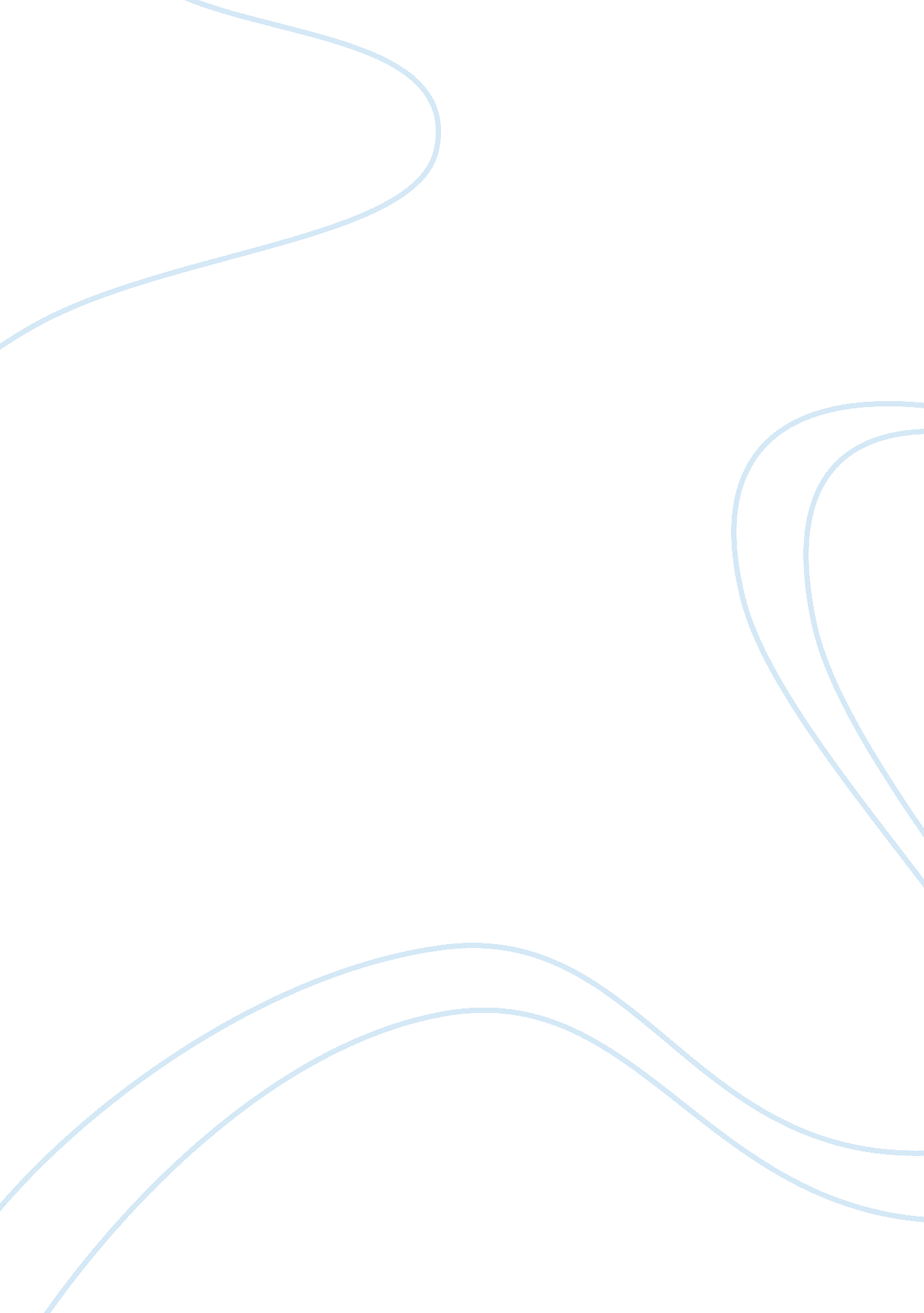 Old testament wisdomHistory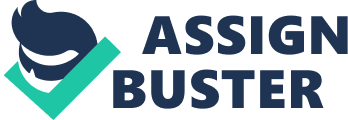 « But when they persecute you in this city, flee ye into another: for verily I say to you, Ye shall not have gone over the cities of Israel, till the Son of man shall have come». (Matt. 10: 23) Actually, Palestine is not even mentioned in the New Testament. 
The calling to the creation of one state for two peoples can destroy the state of Israel. The only state, which is the motherland of Jews, will disappear. The long and tragic history of Jews testifies that they should have their own independent state. The awful tragedy that happened to Jews in the past century when one-third of Jews were killed also proved the necessity of Jewish state creation. The elimination of Israel will bring to the end all the hopes of Jews to live and exist. The idea of the creation of one state for two peoples is supported by those whose hate towards Jews is stronger than the desire to help Palestinians. 